LETTERA DI INTENZIONE A PARTECIPARE ALLA MOBILITA’ STUDENTESCA IV ANNO SSSG								Al coordinatore della classe III….								Al Consiglio della Classe ……								dell’Istituto di Istruzione Superiore								di PrimieroOGGETTO: Richiesta di partecipazione al progetto di mobilità studentesca che prevede la frequenza del quarto anno, o parte di esso, all’estero.Con la presente, desideriamo informarvi che nostro/a figlio/a …………………………………………….. ha manifestato l’interesse a partecipare ad un programma di mobilità studentesca internazionale, per cui intenderebbe svolgere l’anno scolastico ……………………… / il trimestre dell’anno scolastico……………….. /il pentamestre dell’anno scolastico …………… all’estero.Chiediamo al consiglio di classe che, sulla base del profilo e del profitto di nostro/a figlio/a, valuti l’idoneità a partecipare a un programma di questo tipo.I genitori*:Madre: nome e firma:…………………………………………………………………………………Padre: nome e firma……………………………………………………………………………………Indirizzo…………………………. Tel………………………………..mail……………………………….Data:……………………..Si richiede che la presente sia protocollata agli atti della scuola e inoltrata ai destinatari.REPUBBLICA ITALIANAREPUBBLICA ITALIANAPROVINCIA AUTONOMA DI TRENTOPROVINCIA AUTONOMA DI TRENTO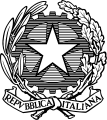 Istituto Comprensivo di Scuola Primaria e Secondariadi PRIMO E SECONDO GRADO DI PrimieroVia delle Fonti 10, 38054, loc. Transacqua, Primiero San Martino di Castrozza (TN) Tel. 0439 62435Fax 0439 762466  C.F. 90009790222, e-mail: segr.icprimiero@scuole.provincia.tn.itIstituto Comprensivo di Scuola Primaria e Secondariadi PRIMO E SECONDO GRADO DI PrimieroVia delle Fonti 10, 38054, loc. Transacqua, Primiero San Martino di Castrozza (TN) Tel. 0439 62435Fax 0439 762466  C.F. 90009790222, e-mail: segr.icprimiero@scuole.provincia.tn.it